                      КАРАР	   ПОСТАНОВЛЕНИЕ          04 май 2016 й.               №     37                             04 мая 2016 г.О подготовке объектов энергетического хозяйства, жилищно- коммунального и социального назначения сельского поселения Максим – Горьковский сельсовет муниципального района Белебеевский район Республики Башкортостан к работе в осенне-зимний период 2016-2017 годовВ целях обеспечения устойчивой и безаварийной работы объектов энергетического хозяйства, жилищно – коммунального и социального назначения сельского поселения Максим – Горьковский сельсовет муниципального района Белебеевский район Республики Башкортостан в осенне-зимний период 2016-2017 годовПОСТАНОВЛЯЮ:1. Создать комиссию по подготовке объектов энергетического хозяйства, жилищно – коммунального и социального назначения сельского поселения Максим – Горьковский сельсовет муниципального района Белебеевский район Республики Башкортостан в осенне-зимний период 2016- 2017 годов (Приложение №1).2. Утвердить план мероприятий по подготовке объектов энергетического хозяйства, жилищно – коммунального и социального назначения сельского поселения Максим – Горьковский сельсовет муниципального района Белебеевский район Республики Башкортостан к работе в осенне - зимний период 2016-2017годов (Приложение №2).3. До 15 сентября 2016 года завершить оформление согласованных по установленным формам единых паспортов готовности сельского поселения Максим – Горьковский сельсовет муниципального района Белебеевский район Республики Башкортостан к эксплуатации в осенне-зимний период 2016 – 2017годов.4. Персональную  ответственность за  своевременную  и  качественную  подготовку  объектов  жилищно-коммунального  хозяйства  к  работе  в  осенне-зимний  период 2016-2017 годов независимо от форм  собственности   возложить  на  руководителей   предприятий, организаций и учреждений.6.    Руководство работой  комиссии  и  контроль за  выполнением  данного  постановления  оставляю за  собой.Глава сельского поселения                                                Н.К. Красильникова                                                                                                       Приложение №1 к постановлению 	главы сельского поселения Максим	Горьковский сельсовет 	муниципального района 	Белебеевский район  от 	Республики Башкортостан                                                                                                         № 37 от 04 мая 2016 г.Состав комиссии по подготовке объектов энергетического хозяйства, жилищно- коммунального хозяйства и социального назначения сельского поселения Максим – Горьковский сельсовет муниципального района Белебеевский район Республики Башкортостан к работе в осеннее - зимний период 2016 -2017 годовКрасильникова Н.К. – глава сельского поселения Максим – Горьковский сельсовет муниципального района Белебеевский район РБ, председатель комиссии;Члены комиссии: Евдокимов С.Г –  техник   ФГБУ санаторий  « Глуховская» Денисов Н.С.  -  и.о. начальника хозяйственно-технической службы    ФГБУ   санаторий  « Глуховская» Саркисов Г.И. – генеральный директор  ООО «Живой Родник» (по согласованию); Юруткин В.Н. – слесарь  ОАО «Газпром газораспределение Уфа» (по согласованию).И.о.управляющий делами                                                          О.П.Капитонова	Приложение № 2 к постановлению 	главы	Максим-Горьковский сельсовет 	муниципального района Белебеевский 	район Республики Башкортостан  	№ 37 от 04 мая 2016 г.ПЛАНмероприятий по подготовке объектов энергетического хозяйства, жилищно-коммунального  и социального назначения сельского поселения Максим – Горьковский сельсовет муниципального района Белебеевский район Республики Башкортостан в осенне - зимний период 2016 -2017годов.И.о.управляющий делами                                                          О.П.КапитоноваБаш7ортостан Республика3ыБ2л2б2й районы муниципаль районыны8Максим – Горький ауыл советыауыл бил2м23е хакими2те.Горький ис. ПУЙ ауылы, Бакса урамы,  3Тел.2-07-40 , факс: 2-08-98  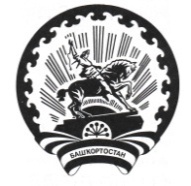 Республика БашкортостанАдминистрация сельского поселения Максим – Горьковский сельсовет муниципального района Белебеевский район      452014, с. ЦУП им. М.Горького, ул. Садовая,      д. 3     Тел. 2-07-40, факс: 2-08-98№ п/пНаименование мероприятий Срок исполненияОтветственный исполнитель1Комиссии периодически рассматривать на совещаниях ход подготовки к работе в осенне-зимний период 2016-2017 годовЕжемесячно с 01.06.2016 года по 01.09.2016 годаГлава сельского поселения 2Руководителям предприятий и организаций создать комиссию по подготовке к работе в осенне-зимний период 2016-2017 годов и разработать планы мероприятийМай 2016 годаРуководители  предприятий и  организаций(по согласованию)3Обеспечить своевременное выполнение пунктов плана мероприятий по подготовке объектов энергетического хозяйства, жилищно-коммунального и социального назначения к работе в осенне-зимний период 2016-2017 годов.До 01.09.2016 г.Глава сельского поселенияРуководители  предприятий и  организаций(по согласованию)4На случай чрезвычайных ситуаций разработать аварийный план зимней очистки  сельского поселения Максим – Горьковский сельсовет с привлечением техники ведомственных организацийДо 01.09.2016 г.Руководители  предприятий и  организаций(по согласованию)5Оформить паспорт готовности ведомственных организаций к эксплуатации в осенне-зимний период 2016-2017 годов.До 15.09.2016 г.Руководители  предприятий и  организаций(по согласованию)6Подготовить  к  работе  в зимних  условиях снегоочистительные и спецмашины, аварийную технику, автотранспортДо 15.09.2016 годаРуководители  предприятий и  организаций(по согласованию)7Провести  промывку и опрессовку отопительных  систем в учреждениях  образования, культуры  и здравоохраненияДо 01.09.2016 годаРуководители  предприятий  и организаций(по согласованию)8Обеспечить выполнение планов капитального  ремонта и полной замены ветхих сетей, линий и сооруженийДо 15.09.2015 годаРуководители  предприятий  и организаций(по согласованию)9Представлять в отдел развития ЖКХ и охраны природы отчет по форме федераль-ного государственного статистического наблюдения №1-ЖКХ(зима)Ежемесячно с 01.06.2016года  по 01.10.2016 годРуководители  предприятий  и организаций(по согласованию)